AP Stats -Introduction to Alice				Name:
Scene Change AssessmentGoal: The goal of this assessment is to create a world that has 3 separate scenes and uses the camera fade in and out object.Starter World: Open sceneChangeChallenge.a2w. You will see there are already 3 objects in the world along with 3 dummy camera positions.Objective:  Your objective is to create separate methods for each of the 3 scenes.  In each method, the world should:Start faded outFade inFade outShift camera to next sceneFader Object: You will need to import fader.a2w. To do this, download the file from the Alice page of mayomath.weebly.com to your desktop.  Then in your Alice world, use File <Import>. This will create a fader object in the object tree. If you click on the fader object in the object tree, you will see on the methods tab, two methods: fade_out and fade_in.  You will use these objects to fade your scenes inside of your methods.Check:  When you think you have completed this task, call me over and I will check it.Imported fader.a2w3 methodsProper use of fadesProper use of camera moves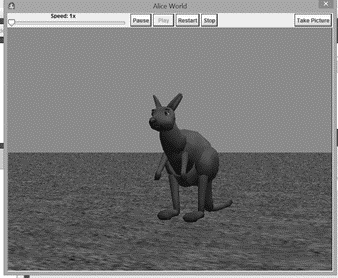 